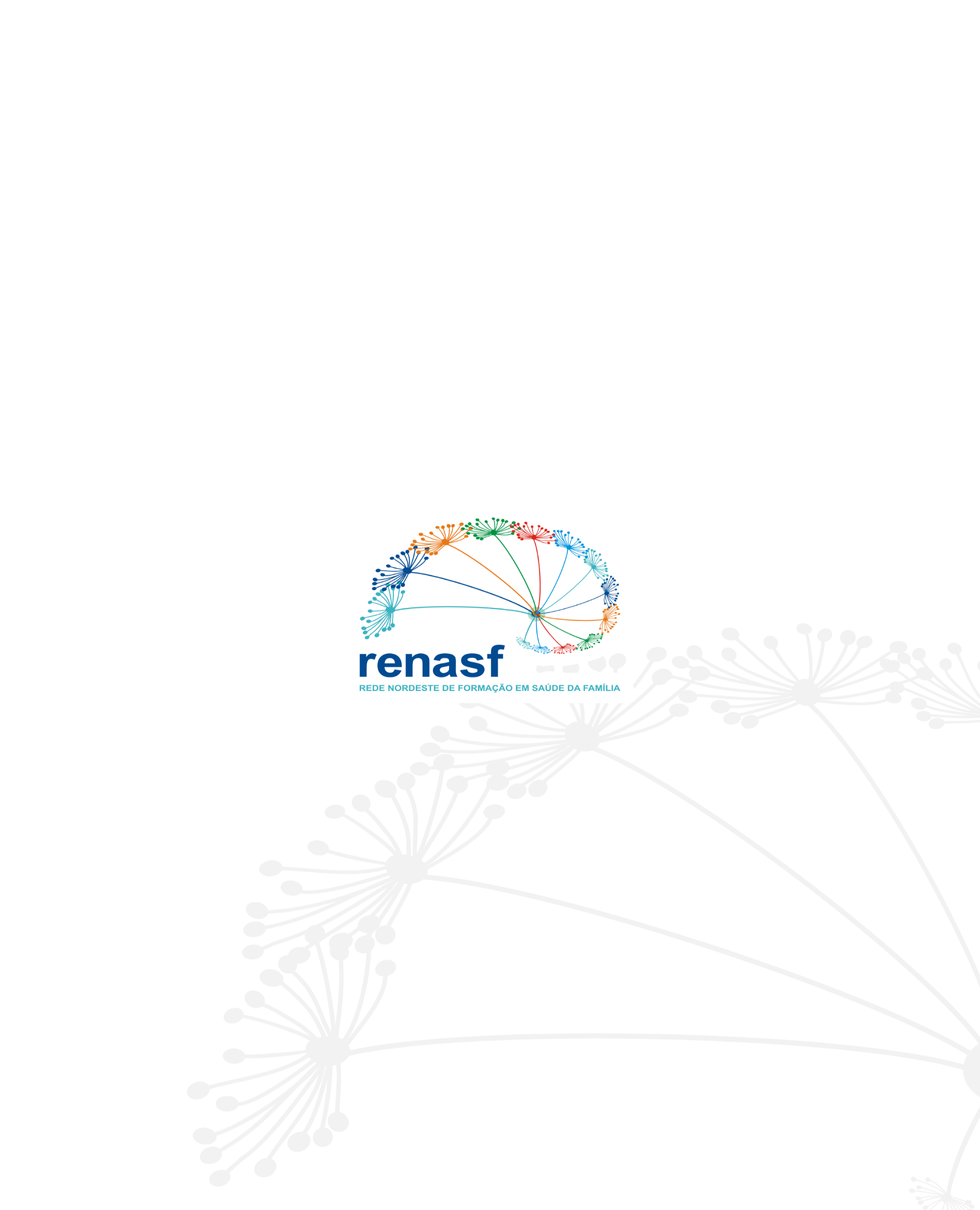 ANEXO 1Formulário de matrícula – Nucleadora UFPBVENHO REQUERER MATRÍCULA NA 5ª TURMA DO MESTRADO PROFISSIONAL EM SAÚDE DA FAMÍLIA/ RENASF – 2024NESTES TERMOS, PEÇO DEFERIMENTOLocal/Data:		                  ,         de	                  de 2024.                            Assinatura do(a) Candidato(a)